UNIVERSIDAD DE BURGOSFACULTAD DE EDUCACIÓN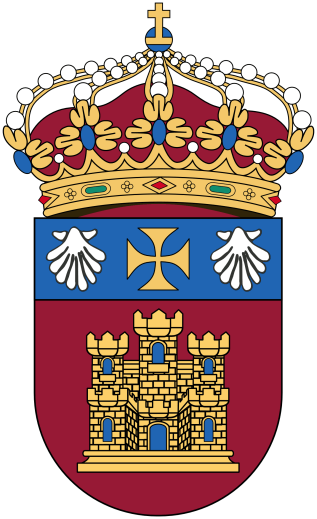 GRADO EN PEDAGOGÍATRABAJO FIN DE GRADO“Título del TFG”CURSO 2017-2018Alumno/a: D.N.I.: Tutor/a: 